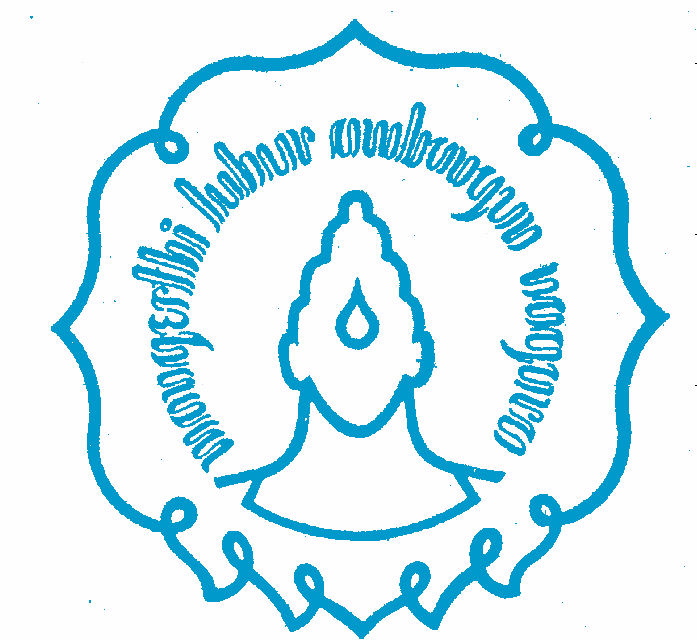 PERMOHONAN SEMINAR HASIL RISET DAN NASKAH PUBLIKASI IIKepada,Yth:Kepala Program Studi S3 Linguistik Pascasarjana UNSDisertasi dengan Judul:Naskah Publikasi II dengan Judul:Disusun oleh mahasiswa:Nama	: 	Nomor Induk Mahasiswa	: 	Program Studi	: S3 LinguistikTelah memenuhi syarat untuk dilanjutkan ke tahap seminar hasil riset dan naskah publikasi ke-2. Berdasarkan kesepakatan waktu dengan tim promotor, penilaian kami usulkan pada:Hari, tanggal	: 	Pukul	: 	Tempat	: 	Demikian atas perhatiannya disampaikan terima kasih.Surakarta, .....................................MengetahuiPromotor  ………………………………………..NIP. .....................................................Mahasiswa…………………………NIM. …………………..Ko-Promotor  I………………………………………NIP. ...................................................Ko Promotor  II………………………………………NIP. ...................................................